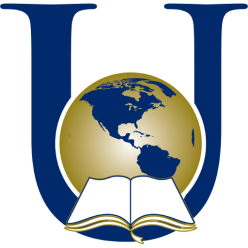 Bold dates - indicate dates and times students, faculty, and staff are required to attend (see Catalog, section Academic Information: Class & Chapel Attendance) Asterisked dates - signify non-school functionsItalicized dates - academy onlyAugust3-7	Academy In-Service Week4	Dorms opened to Work Students5	Work Students Start 9:00 AM10	Dorm open to Academy Students 10-14	Faculty & Staff Work Week10  	Academy Parent Orientation 7:00 PM11	Academy First Day of Classes 8 AM            Dismissal 1 PM12	Dorms opened to all students12-15	New Student Orientation17	New Student Registration	18	College Registration19	College Classes Convene24	All School Picnic25	Last day to Add or Drop a classSeptember7	Labor Day (Academy -No School)8	College Classes Convene8	Academy Classes Convene8-11	Spiritual Emphasis Week12	Association Meeting23	Academy, College, & Organizations Pictures25-26	IMF Trip to Pell City, AL30	Picture Make-up Day 	October2	No College Classes (7-12: No Afternoon                Classes/Prepare for Fall Festival)2-3	Homecoming Weekend3	Fall Festival5	Fall Festival Clean-up	6	College Mid-Term12-16	World Changers Week13-15	Academy Dismissal at 1 PM 13	Academy End of 1st Quarter20	Academy Parent/Teachers Conference Dismissal 11:30 AM29-31	*Youth ChallengeNovember6	Faith Investment Dinner12-15	Fall Choir Tour25-27 	Academy Thanksgiving Break25-29	Thanksgiving Break30	Academy Classes Convene30	College Evening Classes Convene30-12/3 Education Emphasis Week 	December1	College Day Classes Convene1-2	College Registration 2	Deadline for Online College Registration2	Student Life Christmas Party10-11	Christmas Program14-15	College Evening Classes Exams16-17	College Day Classes Exams17	Academy Last Day of School 	Dismissal 12:00 PM 18-1/10 Christmas BreakBold dates - indicate dates and times students, faculty, and staff are required to attend (see Catalog, section Academic Information: Class & Chapel Attendance) Asterisked dates - signify non-school functionsItalicized dates - academy onlyJanuary4	Work Students Start 8:00 AM4	Academy First Day of Classes4	Academy End of 2nd Quarter 4-9	College Winter Session (Starts at 8:00)11	College Registration12	College Day Classes Convene12	College Evening Classes Convene19	Last Day to Add or Drop College Classes18-24	Winter Revival25-28	Ministerial Emphasis WeekFebruary15-17	Local IH Convention17-19	ABHE Convention22-25	Music Emphasis WeekMarch2-4	Outreach & Bus Convention9	College Mid-Term9	Academy End of 3rd Quarter12-21	College Spring Break & Choir Tour15-19	Academy Spring Break22	Academy Classes Convene22	College Night Classes Convene23	College Classes Convene23	Parent/Teacher Conferences	Dismissal 11:30 AM29-30  Academy Pre-Registration for 2021-202230-4/2	Spirit WeekApril7-9	Academy Standardized Testing5-8	Intercultural Studies Emphasis Week15-17	Preview Days19-23	Academy IHC Break20-22	Dayton IHC 20-25	College IHC Break, Dayton, OH26	Academy Classes Convene26	All School Picnic26	College Evening Classes Convene27	College Classes Convene27-28	College Registration 30	Deadline for College Registration30	Spring Music Recital May3-7	Senior Week 14	Academy Junior/Senior Banquet17-18	College Evening Semester Exams19-20	College Day Semester Exams23-28	Camp Meeting25	Academy Awards Night 6 PM27	Kindergarten/8th Grade Graduation 6:00 PM 28	Academy End of 4th Quarter28	Commencement Practice 9:00 AM28	Commencement 7:00 PM29	Association Meeting 9:00 AM2/18/2020